§1029.  Prevention of prohibited acts1.  Board power to prevent prohibited acts.  The board is empowered, as provided, to prevent any person, the university, any university employee, any university employee organizations, the academy, any academy employees, any academy employee organizations, the community colleges, any community college employee, any community college employee organizations; or any bargaining agent from engaging in any of the prohibited acts enumerated in section 1027. This power shall not be affected by any other means of adjustment or prevention that has been or may be established by agreement, law or otherwise.[PL 1989, c. 443, §73 (AMD); PL 2003, c. 20, Pt. OO, §2 (AMD); PL 2003, c. 20, Pt. OO, §4 (AFF).]2.  Complaints.  The university, any university employee, any university employee organization, the academy, any academy employee, any academy employee organization, the community colleges, any community college employee, any community college employee organization, or any bargaining agent which believes that any person, the university, any university employee, any university employee organization, the academy, any academy employee, any academy employee organization, the community colleges, any community college employee, any community college employee organization or any bargaining agent has engaged in or is engaging in any such prohibited practice may file a complaint with the executive director of the board stating the charges in that regard. No such complaint shall be filed with the executive director until the complaining party shall have served a copy thereof upon the party named in the complaint. Upon receipt of such complaint, the executive director or a designee shall review the charge to determine whether the facts as alleged may constitute a prohibited act. If it is determined that the facts do not, as a matter of law, constitute a violation, the charge shall be dismissed by the executive director, subject to review by the board. If a formal hearing is deemed necessary by the executive director or by the board, the executive director shall serve upon the parties to the complaint a notice of the prehearing conference and of the hearing for the prehearing conference or the hearing, as appropriate, provided that no hearing shall be held based upon any alleged prohibited practice occurring more than 6 months prior to the filing of the complaint with the executive director. The party complained of shall have the right to file a written answer to the complaint and to appear in person or otherwise and give testimony at the place and time fixed for the hearing. In the discretion of the board, any other person or organization may be allowed to intervene in that proceeding and to present testimony. Nothing in this subsection may restrict the right of the board to require the executive director or a designee to hold a prehearing conference on any prohibited practice complaint prior to the hearing before the board and taking whatever action, including dismissal, attempting to resolve disagreements between the parties or recommending an order to the board, as the executive director or a designee may deem appropriate, subject to review by the board.[PL 1989, c. 443, §74 (AMD); PL 2003, c. 20, Pt. OO, §2 (AMD); PL 2003, c. 20, Pt. OO, §4 (AFF).]3.  Board action after hearing and argument.  After hearing and argument, if, upon a preponderance of the evidence received, the board shall be of the opinion that any party named in the complaint has engaged in or is engaging in any such prohibited practice, then the board shall, in writing, state its findings of fact and the reasons for its conclusions and shall issue and cause to be served upon such party an order requiring such party to cease and desist from such prohibited practice and to take such affirmative action, including reinstatement of employees with or without back pay, as will effectuate the policies of this chapter. No order of the board shall require the reinstatement of any individual as an employee who has been suspended or dismissed, or the payment to him of any back pay, if such individual was suspended or dismissed for cause.[PL 1975, c. 603, §1 (NEW).]4.  Dismissals.  After hearing and argument, if, upon a preponderance of the evidence received, the board shall not be of the opinion that the party named in the complaint has engaged in or is engaging in any such prohibited practice, then the board shall, in writing, state its findings of fact and the reasons for its conclusions and shall issue an order dismissing said complaint.[PL 1975, c. 603, §1 (NEW).]5.  Failure to comply with board order.  If after the issuance of an order by the board requiring any party to cease and desist or to take any other affirmative action, said party fails to comply with the order of the board, then the party in whose favor the order operates or the board may file a civil action in the Superior Court in Kennebec County, to compel compliance with the order of the board. In such action to compel compliance, the Superior Court shall not review the action of the board other than to determine questions of law. If an action to review the decision of the board is pending at the time of the commencement of an action for enforcement pursuant to this subsection or is thereafter filed, the 2 actions shall be consolidated.[PL 1975, c. 603, §1 (NEW).]6.  Simultaneous injunctive relief.  Whenever a complaint is filed with the executive director of the board alleging that the university, academy or community colleges have violated section 1027, subsection 1, paragraph F, or alleging that an employee, employee organization or bargaining agent of the university, academy or community colleges have violated section 1027, subsection 2, paragraph C, the party making the complaint may simultaneously seek injunctive relief from the Superior Court in the county in which the prohibited practice is alleged to have occurred pending the final adjudication of the board with respect to such matter.[PL 1989, c. 443, §75 (AMD); PL 2003, c. 20, Pt. OO, §2 (AMD); PL 2003, c. 20, Pt. OO, §4 (AFF).]7.  Court review.  Either party may seek a review by the Superior Court in Kennebec County of a decision or order of the Maine Labor Relations Board by filing a complaint in accordance with the Maine Rules of Civil Procedure, Rule 80C, if the complaint is filed within 15 days of the date of issuance of the decision.  The complaint must be served upon the board and all parties to the board proceeding by certified mail, return receipt requested.  Upon the filing of the complaint, the court shall set the complaint down for hearing and shall cause all interested parties and the board to be notified.  The hearing may be advanced on the docket and receive priority over other cases when the court determines that the interests of justice so require.  Pending review and upon application of any party in interest, the court may grant such temporary relief or restraining order and may impose such terms and conditions as it determines just and proper; except that the board's decision or order is not stayed except when it is clearly shown to the satisfaction of the court that substantial and irreparable injury will be sustained. The executive director shall forthwith file in the court the record in the proceeding certified by the executive director or a member of the board. The record must include all documents filed in the proceeding and the transcript, if any. After hearing, the court may enforce, modify, enforce as so modified or set aside in whole or in part the decision of the board, except that the finding of the board on questions of fact is final unless shown to be clearly erroneous. Any appeal to the Law Court must be the same as an appeal from an interlocutory order under section 6.[PL 2011, c. 559, Pt. A, §28 (AMD).]8.  Judicial proceeding involving injunctive relief.  In any judicial proceeding authorized by this subsection in which injunctive relief is sought, subsections 5 and 6 shall apply, except that neither an allegation nor proof of unavoidable substantial and irreparable injury to the complainant's property shall be required to obtain a temporary restraining order or injunction.[PL 1975, c. 603, §1 (NEW).]SECTION HISTORYPL 1975, c. 564, §38 (AMD). PL 1975, c. 603, §1 (NEW). PL 1975, c. 671, §§22-25 (AMD). PL 1975, c. 697, §§16-18 (AMD). PL 1977, c. 581, §§16-18 (AMD). PL 1979, c. 541, §A173 (AMD). PL 1985, c. 497, §§15-17 (AMD). PL 1985, c. 506, §§B30-32 (AMD). PL 1985, c. 737, §§A68,69 (AMD). PL 1989, c. 443, §§73-75 (AMD). PL 1991, c. 143, §7 (AMD). RR 1993, c. 1, §69 (COR). PL 1993, c. 90, §7 (AMD). PL 2003, c. 20, §OO2 (AMD). PL 2003, c. 20, §OO4 (AFF). PL 2011, c. 559, Pt. A, §28 (AMD). The State of Maine claims a copyright in its codified statutes. If you intend to republish this material, we require that you include the following disclaimer in your publication:All copyrights and other rights to statutory text are reserved by the State of Maine. The text included in this publication reflects changes made through the First Regular and First Special Session of the 131st Maine Legislature and is current through November 1. 2023
                    . The text is subject to change without notice. It is a version that has not been officially certified by the Secretary of State. Refer to the Maine Revised Statutes Annotated and supplements for certified text.
                The Office of the Revisor of Statutes also requests that you send us one copy of any statutory publication you may produce. Our goal is not to restrict publishing activity, but to keep track of who is publishing what, to identify any needless duplication and to preserve the State's copyright rights.PLEASE NOTE: The Revisor's Office cannot perform research for or provide legal advice or interpretation of Maine law to the public. If you need legal assistance, please contact a qualified attorney.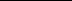 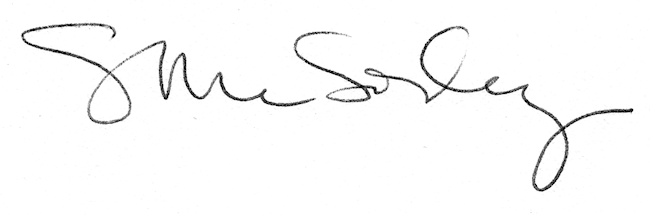 